هو الله - طالب حقيقتا چون از زمرهٔ الّذين جاهدوا فينا…حضرت عبدالبهاءاصلی فارسی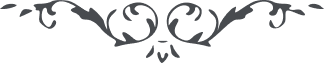 ٥٥ هو الله طالب حقيقتا چون از زمرهٔ الّذين جاهدوا فينا بودی الحمد لله ‌از حزب لنهدينّهم     سبلنا گرديدی از ظلمات امکان منسلخ  گشتی  و از انوار لامکان  بهره و     نصيب بردی  پرده دريدی  تعلّق بريدی ندا شنيدی  پرتو  حقيقت  ديدی و به     مقصود اصفيا  رسيدی. و آن  هدايت  کبری و فيض  جديد ملکوت ابهی  است     قدر اين موهبت را وقتی دانيم که به وصايا و نصايح جمال مبارک پردازيم. زيرا     هدايت دانائی و عرفان است و ثمرهٔ دانائی وقتی حاصل گردد که انسان     آنچه را به عرفان آگاه گردد مجری دارد. قلم اعلی محض لطف و عطا سبيل     هدی بنمود و طريق نجاح واضح فرمود تعاليمی نازل شد و نصايح و وصايائی     صدور يافت که نفوس مرکز سنوحات رحمانيّه گردند و مصدر انوار سبحانيّه    شوند هر يک افق حقيقت گردند و مرآت فيض ملکوت ابهی شوند بارقهٔ انوار     بتابد و نفحهٔ  ازهار و نسيم اسحار بوزد و مشام روحانيان معطّر گردد. حال    وقت انتشار نور است و ظهور اسرار مجلّی طور و عليک البهآء الابهی فی  کلّ    صباح و مسآء و غداة و عشآء من ربّ الآيات الکبری. ع ع 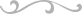 